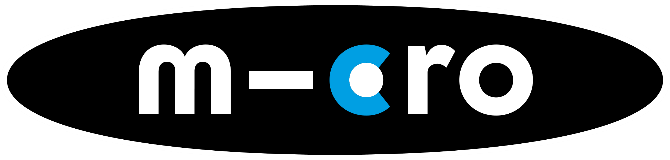 Adresa za reklamacije i povrat:
Majina d.o.o.Petkovškovo nabrežje 311000 Ljubljana
Slovenija(dalje dopišite REKLAMACIJA)
Email: info@micro-romobil.comTelefon: +385 (0)92 322 1757
Obrazac za zamjenu artikla ispunite elektronskim putem i pošaljite ga na e-mail adresu: info@micro-romobil.com
Ime i prezime:_________________________________________________________________________Adresa:_______________________________________________________________________________ Telefon:_______________________________________________________________________________E-adresa: _____________________________________________________________________________Opis ili šifra artikla:_____________________________________________________________________Broj i datum računa:___________________________________________________________________Opis reklamacije:U skladu sa općim uvjetima poslovanja (objavljenima na internet stranici www.micro-romobil.com) želim popravak ili zamjenu artikla za novi artikl i šaljem ga na adresu Majina d.o.o., Petkovškovo nabrežje 31,1000 Ljubljana, Slovenija. Uz artikl prilažem kopiju računa. Poduzeće Majina d.o.o. u slučaju zamjene robe na želju potrošača, zahtjeva povrat robe na adresu poduzeća. Poduzeće vam odmah vraća cjelokupan iznos za navedeni artikl. Stranka može naknadno napraviti novu narudžbu za robu, koju želi imati. 
POVRAT NOVCA: Molim vas za povrat novca na TRR br.: (upišite br.TRR):_______________________________________________________________________________________

Otvoren pri banci:_____________________________________________________________________
Rubriku o zaštiti osobnih podataka možete pronaći na internet stranici www.micro-romobil.com.Vaš potpis:____________________________________________________________________________Ispuni poduzeće: